LO: To generate ideas for a poemWhat sounds could be collected in…Your kitchen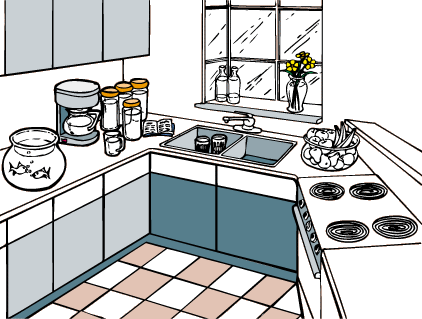 Your living room 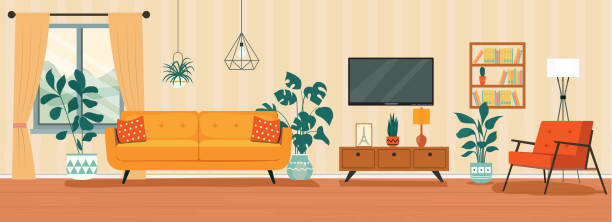 Your garden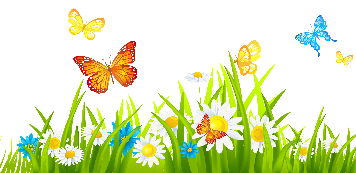 Out on a walk 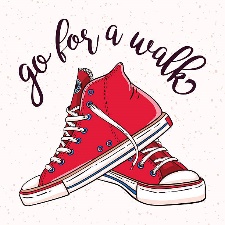 